I hereby declare that the above information given by me is correct and true to the best of my knowledge.  If I were placed in your esteemed concern, I will discharge my duties with at most sincerity and to your full satisfaction.Place: Al- Karama                                                                                                         	Jinu 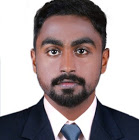 JINU Contact No.: Whatsapp +971504753686 / +919979971283E-Mail id Jinu.376020@2freemail.com Passport details  Expiry date   : 12/01/2026Personal DataDate of Birth   :23/10/1991Sex                  : MaleNationality      : IndianMarital Status  :SinglePersonal StrengthSelf-Motivated.Quick Learner.Attention to details and problem solving skills.Self assurance in contribution as team member.SkillsAbility to read, understand and interoperate drawings and specification.Ability to compile data and prepare report.Ability to plan mechanical works.Resolution of technical difficulties with the professional teamStrong verbal and written communication skills.Professional  Objective   My professional aim is to pursue a technical position in fast paced, dynamic company that values and rewards creativity and significant accomplishments. I want to secure a position that is creative and challenging in an organization that will develop my skills while contributing to the growth of the organization with my technical, innovative and logical thinking and to be a part of reputed organization which provides a steady career growth along with job satisfaction, challenges and give value contribution for the success of organization.Professional QualificationCertified professional in MEP (TUV Rheinland).AUTO CAD certified professional (AUTODESK).Educational QualificationsB.Tech in Mechanical Engg.with first class from Kerala University.(April 2015)Diploma in Mechanical Engg. with first class from Govt.Polytechnic College Ezhkone (2009 – 2012).Higher Secondary: Central Board of  Secondary Education (2009)High school: Secodary School Leaving Certificate (2007)Computer ProficiencyOperating Systems : Windows XP, Vista & Windows 7, 8 Well versed with AutoCAD .Knowledge in design using HAP, Duct sizer , Pipe sizer , Beta.Packages Known : MS Office (Word, Excel, PowerPoint).Languages Known English, Hindi ,Malayalam.Professional SkillsAnalyzing requirements of MEP Designing & DraughtingDeveloping a strategy to address the requirements Executing initial sizing and developing  preliminary sketchesMaking though decisions among different configuration choicesSubstantiating  the choices with engineering analysis.Developing configuration drawingsMaking design decisions and executing them .